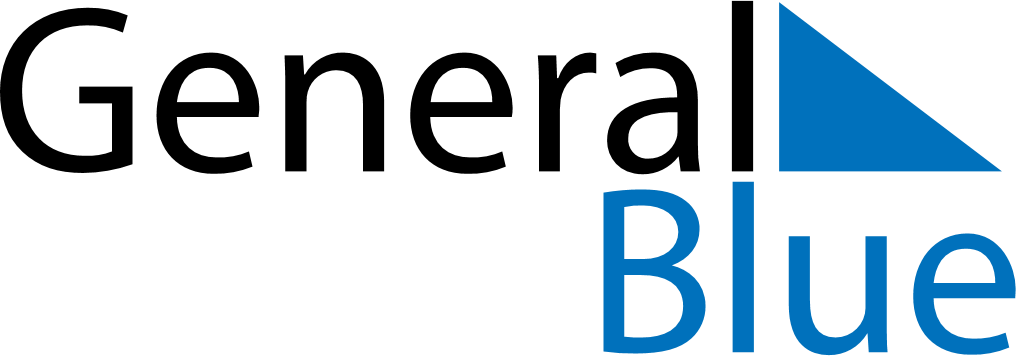 Weekly CalendarMarch 29, 2026 - April 4, 2026Weekly CalendarMarch 29, 2026 - April 4, 2026Weekly CalendarMarch 29, 2026 - April 4, 2026Weekly CalendarMarch 29, 2026 - April 4, 2026Weekly CalendarMarch 29, 2026 - April 4, 2026Weekly CalendarMarch 29, 2026 - April 4, 2026SUNDAYMar 29MONDAYMar 30MONDAYMar 30TUESDAYMar 31WEDNESDAYApr 01THURSDAYApr 02FRIDAYApr 03SATURDAYApr 04